Atividades domiciliar – Distanciamento Social covid – 19Atividade de Música Professor: RomuloPeríodo: Julho 2020Perceber o ritmo da canção Construir um instrumento musicalRosa Amarela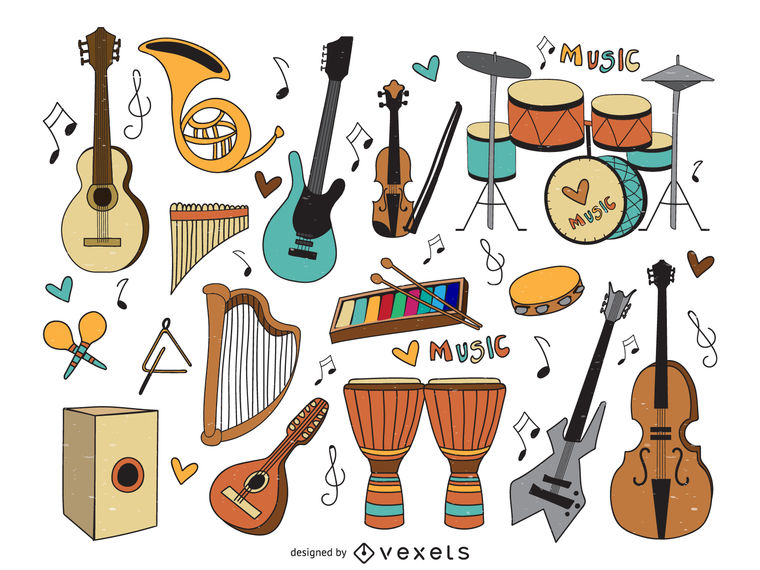 Olha a rosa Amarela, rosa!Tão bonita e tão bela, rosa!Olha a rosa Amarela, rosa!Tão bonita e tão bela, rosa! Iaiá, meu lenço, ô, Iaiá!Para me enxugar, ô, Iaiá!Já me fez chorar, ô, Iaiá!https://www.youtube.com/watch?v=VfBkpi9Sew0Para acompanhar a canção Rosa Amarela vamos aprender a construir um bongô. Em seguida vamos tentar seguir o ritmo da música utilizando um instrumento que nós mesmos produzimos.Vamos utilizar duas latas vazias de plástico ou de metalTesoura Fita crepehttps://www.youtube.com/watch?v=n5TPCl9f6t8